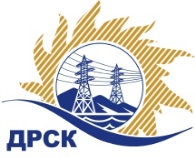 Акционерное Общество«Дальневосточная распределительная сетевая компания»ПРОТОКОЛ № 567/УКС-ВПзаседания Закупочной комиссии по запросу предложений в электронной форме, участниками которого могут быть только субъекты малого и среднего предпринимательства на право заключения договора   «Строительство и реконструкция ЛЭП 10 кВ с установкой ТП-1000/10/0,4 кВА г. Томмот (ГКУ «СГЗ Республики Саха (Якутия)», закупка 2015 раздел 2.1.1  ГКПЗ 2019 г.СПОСОБ И ПРЕДМЕТ ЗАКУПКИ: запрос предложений в электронной форме участниками которого могут быть только субъекты малого и среднего предпринимательства на право заключения договора «Строительство и реконструкция ЛЭП 10 кВ с установкой ТП-1000/10/0,4 кВА г. Томмот (ГКУ «СГЗ Республики Саха (Якутия)», закупка 2015КОЛИЧЕСТВО ПОДАННЫХ ЗАЯВОК НА УЧАСТИЕ В ЗАКУПКЕ: 2 (две) заявки.КОЛИЧЕСТВО ОТКЛОНЕННЫХ ЗАЯВОК: 0 (ноль) заявок.ВОПРОСЫ, ВЫНОСИМЫЕ НА РАССМОТРЕНИЕ ЗАКУПОЧНОЙ КОМИССИИ: О рассмотрении результатов оценки ценовых предложений Участников.О признании заявок соответствующими условиям Документации о закупке по результатам рассмотрения ценовых предложений.О ранжировке заявок О выборе победителя закупки  РЕШИЛИ:ВОПРОС № 1 «О рассмотрении результатов оценки ценовых предложений Участников»Признать объем полученной информации достаточным для принятия решения.Принять к рассмотрению ценовые предложения следующих участников:ВОПРОС № 2 «О признании заявок соответствующими условиям Документации о закупке по результатам рассмотрения ценовых предложений»Признать ценовые предложения следующих Участниковсоответствующими условиям Документации о закупке и принять их к дальнейшему рассмотрению.ВОПРОС № 3 «О ранжировке заявок»Утвердить расчет баллов по результатам оценки заявок:Утвердить ранжировку заявок:ВОПРОС №4. О выборе победителя закупки  Признать Победителем закупки Участника, занявшего 1 (первое) место в ранжировке по степени предпочтительности для Заказчика: № 202734 ООО ЭК «МЕРКУРИЙ» с ценой заявки 2 685 314,17 руб. без учета НДС, Срок выполнения работ: с момента заключения договора по 15.09.2020 г. Условия оплаты: Заказчик производит оплату выполненных работ в течение 30 (тридцати) календарных дней с даты подписания актов выполненных работ, на основании выставленных Подрядчиком счетов. Окончательный расчет, за исключением обеспечительного платежа, если это предусмотрено условиями договора, Заказчик обязан произвести в течение 30 (тридцати) календарных дней с даты подписания Заказчиком акта приёмки законченного строительством объекта, по форме КС-11 или КС-14 утвержденной постановлением Госкомстата России от 30.10.1997 г. №71а, на основании выставленного Подрядчиком счета.Инициатору договора обеспечить подписание договора с Победителем не ранее чем через 10 (десять) календарных дней и не позднее 20 (двадцати) календарных дней после официального размещения итогового протокола по результатам закупки.Победителю закупки в срок не позднее 3 (трех) рабочих дней с даты официального размещения итогового протокола по результатам закупки обеспечить направление по адресу, указанному в Документации о закупке, информацию о цепочке собственников, включая бенефициаров (в том числе конечных), по форме и с приложением подтверждающих документов согласно Документации о закупке.Исп. Ирдуганова И.Н. Тел. 397-147г. Благовещенск«14»   10        2019 г.№31908143270 (МСП)Порядковый номер заявки (идентификационный номер)Дата и время регистрации заявки№202734   16.08.2019 15:43№202773   17.08.2019 07:33№п/пДата и время регистрации заявкиИдентификационный номер Участника 16.08.2019 15:43№202734  ООО ЭК «МЕРКУРИЙ»17.08.2019 07:33№202773  ИП Кузовков№Наименование Участника закупкиНаличие «желательных условий» в Протоколе разногласий по проекту Договора1№202734  ООО ЭК «МЕРКУРИЙ»нет разногласий2№202773  ИП Кузовковнет разногласийКритерий оценки (подкритерий)Весовой коэффициент значимостиВесовой коэффициент значимостиКоличество баллов, присужденных заявке по каждому критерию / подкритерию
( с учета весового коэффициента значимости) Количество баллов, присужденных заявке по каждому критерию / подкритерию
( с учета весового коэффициента значимости) Критерий оценки (подкритерий)критерия подкритерия202734  ООО ЭК «МЕРКУРИЙ»№202773  ИП КузовковКритерий оценки 1: «Цена договора»90%-//-0,00,0Критерий оценки 2: «Квалификация (предпочтительность) участника»10%-//-0,500,50Подкритерий 2.1: «Деловая репутация (участие в судебных разбирательствах)»-//-100%5,05,0Итоговый балл заявки 
(с учетом весовых коэффициентов значимости)Итоговый балл заявки 
(с учетом весовых коэффициентов значимости)Итоговый балл заявки 
(с учетом весовых коэффициентов значимости)0,50,5Место в ранжировке (порядковый № заявки)Дата и время регистрации заявкиНаименование, адрес и ИНН Участника и/или его идентификационный номерИтоговая цена заявки, 
руб. без НДС Возможность применения приоритета в соответствии с 925-ПП1 место16.08.2019 15:43№202734  ООО ЭК «МЕРКУРИЙ»2 685 314,17
«Нет»2 место17.08.2019 07:33№202773  ИП Кузовков2 685 314,17«Нет»Секретарь Закупочной комиссии  ____________________М.Г. Елисеева